миноБрнауки россии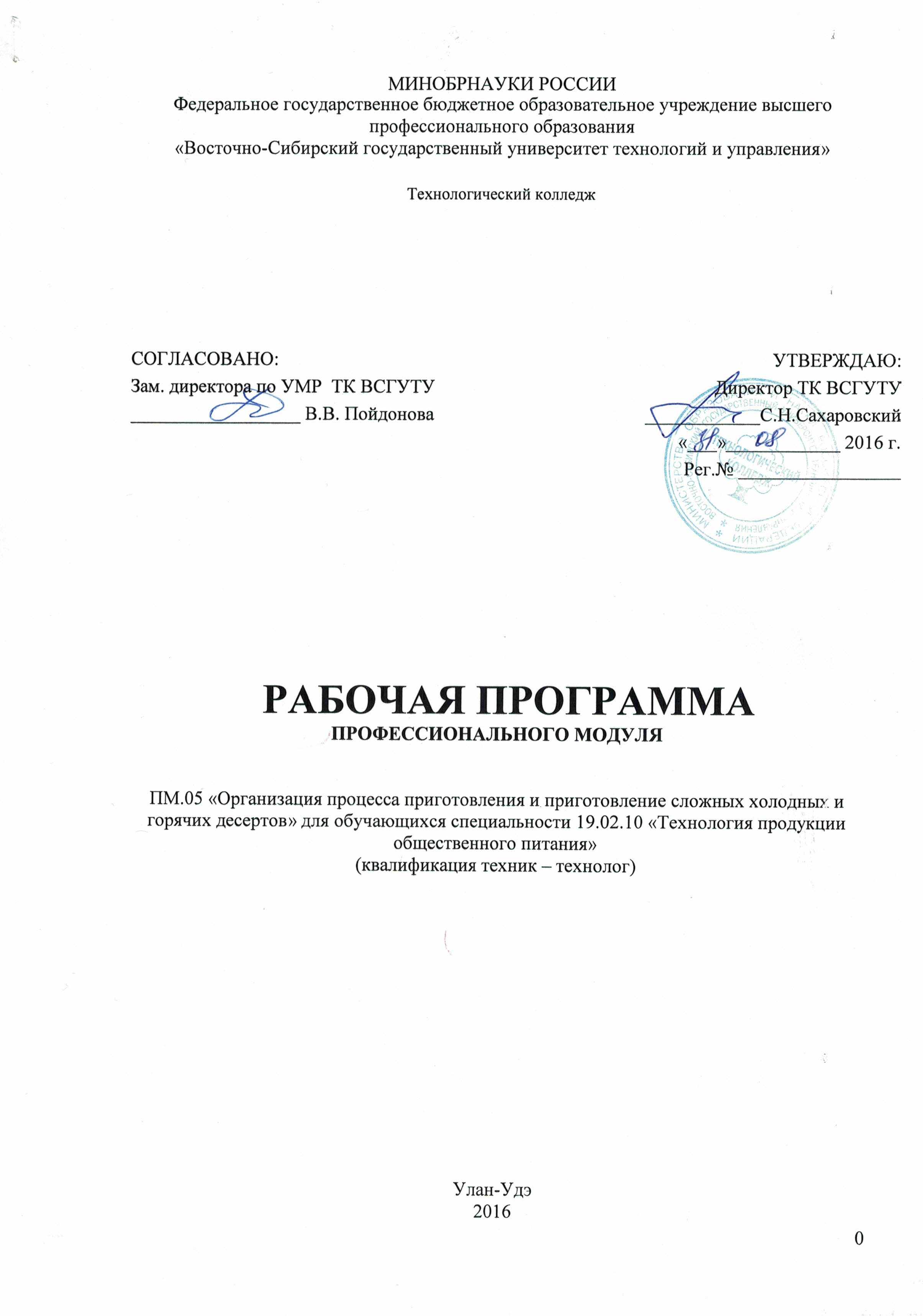 Федеральное государственное бюджетное образовательное учреждение высшего профессионального образования «Восточно-Сибирский государственный университет технологий и управления»Технологический колледжРАБОЧАЯ ПРОГРАММАПРОФЕССИОНАЛЬНОГО МОДУЛЯПМ.05 «Организация процесса приготовления и приготовление сложных холодных и горячих десертов»для обучающихся специальности 19.02.10 «Технология продукции общественного питания»(квалификация техник – технолог)Улан-Удэ 2016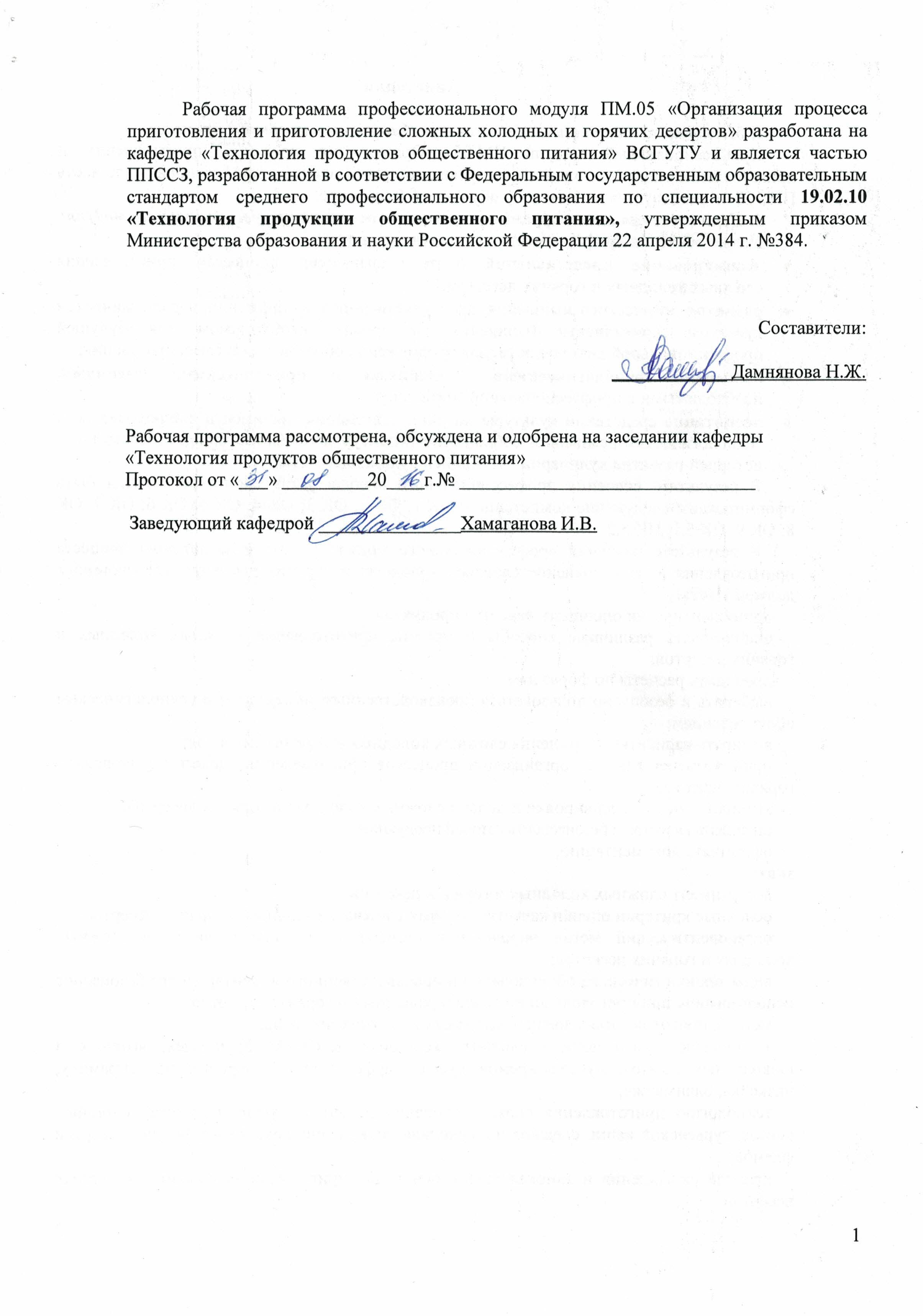 Рабочая программа профессионального модуляПМ.05 «Организация процесса приготовления и приготовление сложных холодных и горячих десертов»разработана на кафедре «Технология продуктов общественного питания» ВСГУТУи является частьюППССЗ, разработанной в соответствии с Федеральным государственным образовательным стандартом среднего профессионального образования по специальности19.02.10 «Технология продукции общественного питания», утвержденным приказом Министерства образования и науки Российской Федерации 22 апреля 2014 г. №384.Составители:____________ Дамнянова Н.Ж.Рабочая программа рассмотрена, обсуждена и одобрена на заседании кафедры «Технология продуктов общественного питания»Протокол от «___»_________20____г.№ _______________________________

 Заведующий кафедрой _______________Хамаганова И.В.Аннотация1. Место профессионального модуля в учебно-воспитательном процессеПрофессиональный модуль ПМ.05 «Организация процесса приготовления и приготовление сложных холодных и горячих десертов»входит в профессиональную часть ППССЗ  и  реализуется на 3-ем году обучения в 6 семестре. 2. Цели изучения и планируемые результаты освоения профессионального модуля:Цельюосвоения профессионального модуля являются:формирование представленийо технологических процессах приготовления сложных холодных и горячих десертов;развитие логического мышления, пространственного воображения, алгоритмической культуры, критичности мышления на уровне, необходимом для будущей профессиональной деятельности, для продолжения образования и самообразования;овладение технологическими  знаниями и практическими умениями, необходимыми в профессиональной деятельности, воспитание средствами культуры питания, понимания значимости соблюдения всех технологических режимов и соблюдение рецептур на качество блюд;  знакомство с историей развития кулинарии, эволюцией кулинарных идей.В результате освоения профессионального модуля у обучающихся должны быть сформированы следующие компетенции: ОК 1; ОК 2; ОК 3; ОК 4; ОК 5; ОК 6; ОК 7; ОК 8; ОК 9;ПК 5.1; ПК 5.2.В результате изучения профессионального модуля ПМ.05 «Организация процесса приготовления и приготовление сложных холодных и горячих десертов»обучающийся долженуметь:органолептически оценивать качество продуктов;использовать различные способы и приемы приготовления сложных холодных и горячих десертов;проводить расчеты по формулам;выбирать и безопасно пользоваться производственным инвентарем и технологическим оборудованием;выбирать варианты оформления сложных холодных и горячих десертов;принимать решения по организации процессов приготовления сложных холодных и горячих десертов;выбирать способы сервировки и подачи сложных холодных и горячих десертов;оценивать качество и безопасность готовой продукции;оформлять документацию;знать: ассортимент сложных холодных и горячих десертов;основные критерии оценки качества готовых сложных холодных и горячих десертов;органолептический метод определения степени готовности и качества сложных холодных и горячих десертов;виды технологического оборудования и производственного инвентаря и его безопасное использование при приготовлении сложных холодных и горячих десертов;методы приготовления сложных холодных и горячих десертов;технологию приготовления сложных холодных десертов: фруктовых, ягодных и шоколадных салатов, муссов, кремов, суфле, парфе, террина, щербета, пая, тирамису, чизкейка, бланманже;технологию приготовления сложных горячих десертов: суфле, пудингов, овощных кексов, гурьевской каши, снежков из шоколада, шоколадно-фруктового фондю, десертов фламбе;правила охлаждения и замораживания основ для приготовления сложных холодных десертов;варианты комбинирования различных способов приготовления холодных и горячих десертов;варианты сочетания основных продуктов с дополнительными ингредиентами для создания гармоничных холодных и горячих десертов;начинки, соусы и глазури для отдельных холодных и горячих десертов;варианты оформления и технику декорирования сложных холодных и горячих десертов;актуальные направления в приготовлении холодных и горячих десертов;сервировка и подача сложных холодных и горячих десертов;температурный режим охлаждения и замораживания основ для приготовления сложных холодных десертов;температурный и санитарный режим приготовления и подачи разных типов сложных холодных и горячих десертов;требования к безопасности хранения сложных холодных и горячих десертов;основные характеристики готовых полуфабрикатов промышленного изготовления, используемых для приготовления сложных холодных и горячих десертов;требования к безопасности хранения промышленных полуфабрикатов для приготовления сложных холодных и горячих десертов. 3. Структура и содержание профессионального модуляСтруктура профессионального модуля ПМ.05 «Организация процесса приготовления и приготовление сложных холодных и горячих десертов»(очная форма обучения):Содержание дисциплины: методы организации процесса приготовления и приготовление сложных холодных и горячих десертов;требования к качеству и правила подачи сложных холодных и горячих десертов;основные критерии оценки качества подготовленных компонентов для приготовления сложных холодных и горячих десертов.4. Список авторов учебно-методического комплекса.Дамнянова Н.Ж., ст.препод.кафедры «Технология продуктов общественного питания» ВСГУТУСодержание1. паспорт рабочей ПРОГРАММЫ профессионального модуляПМ.05 Организация процесса приготовления и приготовление сложных холодных и горячих десертов Область применения программыРабочая программа профессионального модуля является частью обязательной профессиональной образовательной программы (программы подготовки специалистов среднего звена) в соответствии с ФГОС СПО от 22 апреля 2014 г. № 384по специальности 19.02.10 Технология продукции общественного питанияРабочая программа профессионального модуля может быть использована при освоении программ повышения квалификации и переподготовки при освоении профессии рабочего в рамках специальности СПО.1.2. Место профессионального модуля в структуре основной образовательной программы: В профессиональный модуль входит междисциплинарный курсМДК.05.01 «Технология приготовления сложных холодных и горячих десертов», курсовой проект, учебная практика, производственная практика (практика по профилю специальности) и экзамен квалификационный.Компетенции, сформированные в результате освоения предыдущих дисциплин: «Основы безопасности жизнедеятельности»; «Химия»; «Этика и этикет в общественном питании»; «Микробиология, санитария и гигиена в пищевом производстве»; «Физиология питания»; «Организация хранения и контроль запасов сырья»; «Информационные технологии в профессиональной деятельности»; «Метрология и стандартизация»; «Правовые основы профессиональной деятельности»; «Охрана труда»; «Безопасность жизнедеятельности». Компетенции, формируемые в результате освоения содержания дисциплиныМДК.05.01 «Технология приготовления сложных холодных и горячих десертов» необходимы для успешного освоения следующих, дисциплин, модулей и МДК учебного плана:- «Организация производства на предприятиях общественного питания»;- «Основы проектирования предприятий общественного питания»;- «Холодильная техника и технология централизованного производства продукции»;- «Особенности питания различных групп населения»;- «Кухня народов мира»;- «Моделирование производственной деятельности на предприятиях общественного питания»;- «Калькуляция и учет в общественном питании»;- «Технология приготовления полуфабрикатов для сложной кулинарной продукции»;- «Технология приготовления сложной холодной кулинарной продукции»;- «Технология приготовления сложных хлебобулочных, мучных кондитерских изделий»;- «Технология приготовления сложной горячей кулинарной продукции»;- «Организация работы структурного подразделения»;-  Выпускная квалификационная работа.1.3. Цели и задачи изучения профессионального модуляРабочая программа ориентирована на достижение следующих целей и задач:формирование представленийо технологических процессах приготовления сложных холодных и горячих десертов;развитие логического мышления, пространственного воображения, алгоритмической культуры, критичности мышления на уровне, необходимом для будущей профессиональной деятельности, для продолжения образования и самообразования;овладение технологическими  знаниями и практическими умениями, необходимыми в профессиональной деятельности, воспитание средствами культуры питания, понимания значимости соблюдения всех технологических режимов и соблюдение рецептур на качество блюд;  знакомство с историей развития кулинарии, эволюцией кулинарных идей.В результате освоения дисциплины у обучающихся формируются следующие общиеи профессиональные компетенции:1.7. Планируемые результаты обученияВ результате совместной (с преподавателем) и индивидуальной (самостоятельной) деятельности в процессе изучения профессионального модуля ПМ.05 «Организация процесса приготовления и приготовление сложных холодных и горячих десертов»обучающийся должензнать:ассортимент сложных холодных и горячих десертов;основные критерии оценки качества готовых сложных холодных и горячих десертов;органолептический метод определения степени готовности и качества сложных холодных и горячих десертов;виды технологического оборудования и производственного инвентаря и его безопасное использование при приготовлении сложных холодных и горячих десертов;методы приготовления сложных холодных и горячих десертов;технологию приготовления сложных холодных десертов: фруктовых, ягодных и шоколадных салатов, муссов, кремов, суфле, парфе, террина, щербета, пая, тирамису, чизкейка, бланманже;технологию приготовления сложных горячих десертов: суфле, пудингов, овощных кексов, гурьевской каши, снежков из шоколада, шоколадно-фруктового фондю, десертов фламбе;правила охлаждения и замораживания основ для приготовления сложных холодных десертов;варианты комбинирования различных способов приготовления холодных и горячих десертов;варианты сочетания основных продуктов с дополнительными ингредиентами для создания гармоничных холодных и горячих десертов;начинки, соусы и глазури для отдельных холодных и горячих десертов;варианты оформления и технику декорирования сложных холодных и горячих десертов;актуальные направления в приготовлении холодных и горячих десертов;сервировка и подача сложных холодных и горячих десертов;температурный режим охлаждения и замораживания основ для приготовления сложных холодных десертов;температурный и санитарный режим приготовления и подачи разных типов сложных холодных и горячих десертов;требования к безопасности хранения сложных холодных и горячих десертов;основные характеристики готовых полуфабрикатов промышленного изготовления, используемых для приготовления сложных холодных и горячих десертов;требования к безопасности хранения промышленных полуфабрикатов для приготовления сложных холодных и горячих на уровне умения:органолептически оценивать качество продуктов;использовать различные способы и приемы приготовления сложных холодных и горячих десертов;проводить расчеты по формулам;выбирать и безопасно пользоваться производственным инвентарем и технологическим оборудованием;выбирать варианты оформления сложных холодных и горячих десертов;принимать решения по организации процессов приготовления сложных холодных и горячих десертов;выбирать способы сервировки и подачи сложных холодных и горячих десертов;оценивать качество и безопасность готовой продукции;оформлять документацию;на уровне применения:расчета массы сырья для приготовления холодного и горячего десерта;приготовления сложных холодных и горячих десертов, используя различные технологии, оборудование и инвентарь;приготовления отделочных видов теста для сложных холодных десертов;оформления и отделки сложных холодных и горячих десертов;контроля качества и безопасности готовой продукции;2. СТРУКТУРА и содержание профессионального модуля2.1.Распределение учебного времени дисциплиныТаблица 1 – Распределение учебного времени дисциплины2.2 Тематический план и содержание профессионального модуляТаблица 2.Для характеристики уровня освоения учебного материала используются следующие обозначения:1. – ознакомительный (узнавание ранее изученных объектов, свойств); 2. – репродуктивный (выполнение деятельности по образцу, инструкции или под руководством)3. – продуктивный (планирование и самостоятельное выполнение деятельности, решение проблемных задач)3. Самостоятельная работа ОБУЧАЮЩИХСЯСамостоятельная работа обучающихся (СРС) – это планируемая учебная и научная работа, выполняемая по заданию преподавателя под его методическим и научным руководством.СРС по данной дисциплине включает:подготовку к аудиторным занятиям (составление конспектов при проработке пройденного учебного материала по лекционному материалу и рекомендованной преподавателем учебной и научной литературе; изучение учебного материала, перенесенного с аудиторных занятий на самостоятельную проработку);подготовка к практическим занятиям (оформление лабораторно-практического занятия);выполнение индивидуальных заданий (решение производственных задач).Распределение бюджета времени на выполнение индивидуальных СРС представлено в таблице 3.Таблица 3 – Учебно-методическая (технологическая) карта СРС4. Учебно-методическое и информационное обеспечение професиионального МОДУЛЯ (по видам учебной работы и формам контроля)Таблица 4 – Учебно-методическое обеспечение профессионального модуля «Организация процесса приготовления и приготовление сложных холодных и горячих десертов» учебно-методическими материалами5.  Материально-техническое обеспечение профессионального модуляВ таблице 5 представлены общеуниверситетские ресурсы и ресурсы колледжа, которые должны быть использованы для полноценного изучения дисциплины. Таблица 5 – Сведения об оснащенности образовательного процесса специализированным и лабораторным оборудованием6. Форма и методика проведения текущего контроля успеваемости и промежуточной аттестации студентовТаблица 6 - Формы и методы контроля результатов обучения6.1ТЕМАТИЧЕСКАЯ СТРУКТУРА КОНТРОЛЬНО-ИЗМЕРИТЕЛЬНЫХ МАТЕРИАЛОВ.Ответы на вопросы оцениваются по 5-бальной шкале, ответы анализируются и планируются конкретные мероприятия по улучшению знаний каждым студентом нужного материала.Оценки ОТЛИЧНО» - заслуживает студент, показавший систематический характер знаний и обнаруживший умение свободно выполнять задание.Оценка «ХОРОШО» - выставляется студенту при тех же условиях, что и отлично. Однако в работе имеются не существенные ошибки.Оценка «УДОВЛЕТВОРИТЕЛЬНО» - связана с тем, что допущенные ошибки существенны.Оценка «НЕУДОВЛЕТВОРИТЕЛЬНО» - выставляется студенту, если обнаружены существенные проблемы в знаниях, допущены принципиальные ошибки при выполнении индивидуального задания.Критерии оценки:Оценка устного ответа.Оценка «5»: Ответ самостоятельный, полный и правильный на основании изученных теорий. Материал изложен в определенной логической последовательности, литературным языком. Оценка «4»: Ответ полный и правильный на основании изученных теорий. Материал изложен в определенной логической последовательности, при этом допущены 2-3несущественные ошибки, исправленные по требованию учителя.Оценка «3»: Ответ полный, но при этом допущена существенная ошибка или ответ неполный, несвязный.Оценка «2»: При ответе обнаружено непонимание учащимся основного содержания учебного материала или допущены существенные ошибки, которые учащийся не может исправить при наводящих вопросах учителя.Оценка «1»: Ответ отсутствует.Оценка умений решать расчетные задачи.Оценка «5»: В логическом рассуждении и решении  нет ошибок, задача решена рациональным способом.Оценка «4»: В логическом рассуждении и решении  нет существенных ошибок, но задача решена нерациональным способом или допущено не более двух несущественных ошибок.Оценка «3»: В логическом рассуждении и решении  нетсущественных ошибок, но допущена существенная ошибка в материальных расчетах.Оценка «2»: Имеются существенные ошибки в  логическом рассуждении и в решении.Оценка «1»: Отсутствует решение.Оценка письменных контрольных работ.Оценка «5»: Ответ полный и правильный, возможна несущественная ошибка. Оценка «4»: Ответ не полный или допущено не более 2-х несущественных ошибок.Оценка «3»: Работа выполнена не менее чем на половину, допущена одна существенная ошибка и при этом 2-3 не существенных ошибки.Оценка «2»: Работа выполнена менее чем на половину или содержит несколько существенных ошибок.Оценка «1»: Работа не выполненаПри оценке выполнении письменной контрольной работы необходимо учитывать требования единого орфографического режима. Отметка за итоговую контрольную работу корректирует предшествующие при выставлении отметки за четверть, полугодие, год.Оценка за тест выставляется с учетом коэффициента усвоения.Кусв.=a/ba – количество правильно выполненных операций;b – общее количество существенных операций.Если  К≥0,5 – учащийся усвоил тему.Оценка презентацийОценка «5»: Содержание соответствует теме, глубокая проработка материала. Правильно и полностью оформлены источники. Оценка «4»: Правильно, но не полно использованы источники. Оценка «3»: Недостаточно глубоко проработан материал. Неполно использованы источники .Оценка «2»: Содержание не соответствует теме, не правильно использованы источники.Оценка «1»: Презентация  не выполненсогласовано:Зам. директора по УМР  ТК ВСГУТУ__________________ В.В. ПойдоноваУТВЕРЖДАЮ:Директор ТК ВСГУТУ____________С.Н.Сахаровский«___»____________ 2016 г.Рег.№ _________________Вид учебной работыОбъём часов6 семестрМаксимальная учебная нагрузка150Обязательная аудиторная учебная нагрузка (всего)105в том числе:лекции45практические занятия45Самостоятельная работа обучающегося (всего)44в том числе:Курсовой проект       15Консультации1Учебная практика72Производственная практика (по профилю специальности)72Промежуточная аттестация ЭК1Паспорт рабочей программы профессионального модуля52Структура и содержание профессионального модуля93Самостоятельная работа обучающихся144Учебно-методическое и информационное обеспечение профессионального модуля165Материально-техническое обеспечение профессионального модуля186Форма и методика проведения текущего контроля успеваемости и промежуточной аттестации19КодНаименование результата обученияПК 5.1. Организовывать и проводить приготовление сложных холодных десертов.ПК 5.2.Организовывать и проводить приготовление сложных горячих десертов.ОК 1.Понимать сущность и социальную значимость своей будущей профессии, проявлять к ней устойчивый интересОК 2.Организовывать собственную деятельность, выбирать типовые методы и способы выполнения профессиональных задач, оценивать их эффективность и качествоОК 3.Принимать решения в стандартных и нестандартных ситуациях и нести за них ответственностьОК 4.Осуществлять поиск и использование информации, необходимой для эффективного выполнения профессиональных задач, профессионального и личностного развитияОК 5.Использовать информационно-коммуникационные технологии в профессиональной деятельностиОК 6.Работать в коллективе и в команде, эффективно общаться с коллегами, руководством, потребителямиОК 7.Брать на себя ответственность за работу членов команды (подчиненных), за результат выполнения заданийОК 8.Самостоятельно определять задачи профессионального и личностного развития, заниматься самообразованием, осознанно планировать повышение квалификацииОК 9.Ориентироваться в условиях частой смены технологий в профессиональной деятельностиКодпрофессиональных компетенцийНаименования разделов профессионального модуля*Всего часовОбъем времени, отведенный на освоение междисциплинарного курса (курсов)Объем времени, отведенный на освоение междисциплинарного курса (курсов)Объем времени, отведенный на освоение междисциплинарного курса (курсов)Объем времени, отведенный на освоение междисциплинарного курса (курсов)Объем времени, отведенный на освоение междисциплинарного курса (курсов)Объем времени, отведенный на освоение междисциплинарного курса (курсов)КонсультацииПрактика Практика Кодпрофессиональных компетенцийНаименования разделов профессионального модуля*Всего часовОбязательная аудиторная учебная нагрузка обучающегосяОбязательная аудиторная учебная нагрузка обучающегосяОбязательная аудиторная учебная нагрузка обучающегосяОбязательная аудиторная учебная нагрузка обучающегосяСамостоятельная работа обучающегосяСамостоятельная работа обучающегосяКонсультацииУчебная,часовПроизводственная(по профилю специальности),**часовКодпрофессиональных компетенцийНаименования разделов профессионального модуля*Всего часовВсего,часовВсего,часовв т.ч. лабораторные работы и практические занятия,часовв т.ч., курсовая работа (проект),часовВсего,часовКонсультацииУчебная,часовПроизводственная(по профилю специальности),**часов1234456791011Раздел 1Органолептическая оценка качества сырья,необходимого для приготовления десертов10551551ПК 5.1.Раздел 2 Технологический процесс приготовления сложных холодных десертов7050502315201ПК 5.2.Раздел 3Технологический процесс приготовления сложных горячих десертов7050502215201ПК 5.1., ПК 5.2.Учебная практика72727272727272727272ПК 5.1., ПК 5.2.Производственная практика (по профилю специальности),72727272727272727272Всего:Всего:2941054545154417272Наименование разделов и темСодержание учебного материала, лабораторные и практические работы, самостоятельная работа обучающихсяСодержание учебного материала, лабораторные и практические работы, самостоятельная работа обучающихсяСодержание учебного материала, лабораторные и практические работы, самостоятельная работа обучающихсяОбъем часов Уровень освоения122234Раздел 1. Органолептическая оценка качества сырья,необходимого для приготовления десертовРаздел 1. Органолептическая оценка качества сырья,необходимого для приготовления десертовРаздел 1. Органолептическая оценка качества сырья,необходимого для приготовления десертов9ВведениеВводный  инструктаж на рабочем местеВводный  инструктаж на рабочем местеВводный  инструктаж на рабочем месте1[2]Вводный  инструктаж на рабочем местеВводный  инструктаж на рабочем местеВводный  инструктаж на рабочем месте1[2]Тема 1.1.Органолептическая оценка качества сырья,необходимого для приготовления десертов.Содержание учебного материала:Содержание учебного материала:Содержание учебного материала:4[1,2][3]Тема 1.1.Органолептическая оценка качества сырья,необходимого для приготовления десертов.1Характеристика основных продуктовХарактеристика основных продуктов4[1,2][3]Тема 1.1.Органолептическая оценка качества сырья,необходимого для приготовления десертов.2Классификация дополнительных ингредиентов Классификация дополнительных ингредиентов 4[1,2][3]Тема 1.1.Органолептическая оценка качества сырья,необходимого для приготовления десертов.3Ассортимент сложных холодных десертов, сложных горячих десертовАссортимент сложных холодных десертов, сложных горячих десертов4[1,2][3]Тема 1.1.Органолептическая оценка качества сырья,необходимого для приготовления десертов.4Требования к качеству основных продуктовТребования к качеству основных продуктов4[1,2][3]Тема 1.1.Органолептическая оценка качества сырья,необходимого для приготовления десертов.5Требования к качеству дополнительных ингредиентовТребования к качеству дополнительных ингредиентов4[1,2][3]Самостоятельная работа обучающихся.Самостоятельная работа обучающихся.4Раздел 2. Технологический процесс приготовления сложных холодных десертовРаздел 2. Технологический процесс приготовления сложных холодных десертовРаздел 2. Технологический процесс приготовления сложных холодных десертов63Тема 2.1.Приготовление сложных холодных желированных десертов.Содержание учебного материала:Содержание учебного материала:Содержание учебного материала:5[1,2]Тема 2.1.Приготовление сложных холодных желированных десертов.1Натуральные свежие фрукты и ягодыНатуральные свежие фрукты и ягоды5[1,2]Тема 2.1.Приготовление сложных холодных желированных десертов.2Приготовление компотовПриготовление компотов5[1,2]Тема 2.1.Приготовление сложных холодных желированных десертов.3Желированные блюда; приготовление желеЖелированные блюда; приготовление желе5[1,2]Тема 2.1.Приготовление сложных холодных желированных десертов.4Многослойное желе; приготовление муссаМногослойное желе; приготовление мусса5[1,2]Тема 2.1.Приготовление сложных холодных желированных десертов.Практические занятияПрактические занятияПрактические занятия6[1,2]Тема 2.1.Приготовление сложных холодных желированных десертов.Самостоятельная работа обучающихся:Самостоятельная работа обучающихся:Самостоятельная работа обучающихся:5[3]Тема 2.1.Приготовление сложных холодных желированных десертов.1Подготовка к лабораторно-практическим занятиямПодготовка к лабораторно-практическим занятиям5[3]2Решение задачРешение задач5[3]Тема 2.2. Приготовление сложных холодных желированных десертов.Содержание учебного материала:Содержание учебного материала:Содержание учебного материала:5[1,2]Тема 2.2. Приготовление сложных холодных желированных десертов.1Приготовление самбукаПриготовление самбука5[1,2]Тема 2.2. Приготовление сложных холодных желированных десертов.2Приготовление кремаПриготовление крема5[1,2]Тема 2.2. Приготовление сложных холодных желированных десертов.3Приготовления отделочных видов теста для сложных холодных десертовПриготовления отделочных видов теста для сложных холодных десертов5[1,2]Тема 2.2. Приготовление сложных холодных желированных десертов.4Виды технологического оборудования и производственного инвентаря и его безопасное использование при приготовлении сложных холодных десертовВиды технологического оборудования и производственного инвентаря и его безопасное использование при приготовлении сложных холодных десертов5[1,2]Тема 2.2. Приготовление сложных холодных желированных десертов.5Органолептический метод определения степени готовности и качества сложных холодных десертовОрганолептический метод определения степени готовности и качества сложных холодных десертов5[1,2]Тема 2.2. Приготовление сложных холодных желированных десертов.6Основные критерии оценки качества готовых сложных холодных десертовОсновные критерии оценки качества готовых сложных холодных десертов5[1,2]Тема 2.2. Приготовление сложных холодных желированных десертов.7Требования к качеству, условия и сроки храненияТребования к качеству, условия и сроки хранения5[1,2]Тема 2.2. Приготовление сложных холодных желированных десертов.Практические занятияПрактические занятияПрактические занятия6[1,2]Тема 2.2. Приготовление сложных холодных желированных десертов.Самостоятельная работа обучающихся:Самостоятельная работа обучающихся:Самостоятельная работа обучающихся:5[3]Тема 2.2. Приготовление сложных холодных желированных десертов.1Презентация «Сладкие блюда»Презентация «Сладкие блюда»5[3]2Решение задачРешение задач5[3]Тема 2.3. Правила охлаждения основ для приготовления сложных холодных десертовСодержание учебного материала:Содержание учебного материала:Содержание учебного материала:5[1,2]Тема 2.3. Правила охлаждения основ для приготовления сложных холодных десертов1Правила охлаждения основ для приготовления сложных холодных десертовПравила охлаждения основ для приготовления сложных холодных десертов5[1,2]Тема 2.3. Правила охлаждения основ для приготовления сложных холодных десертов2Правила замораживания основ для приготовления сложных холодных десертовПравила замораживания основ для приготовления сложных холодных десертов5[1,2]Тема 2.3. Правила охлаждения основ для приготовления сложных холодных десертовПрактические занятияПрактические занятияПрактические занятия5[1,2]Тема 2.3. Правила охлаждения основ для приготовления сложных холодных десертовСамостоятельная работа обучающихся:Самостоятельная работа обучающихся:Самостоятельная работа обучающихся:5[3]Тема 2.3. Правила охлаждения основ для приготовления сложных холодных десертов1Подготовка к лабораторно-практическим занятиям.Подготовка к лабораторно-практическим занятиям.5[3]Тема 2.3. Правила охлаждения основ для приготовления сложных холодных десертов2Решение производственных задачРешение производственных задач5[3]Тема 2.4. Методы сервировки и подачи сложных холодных десертовСодержание учебного материала:Содержание учебного материала:Содержание учебного материала:5[1,2]Тема 2.4. Методы сервировки и подачи сложных холодных десертов1Соусы и глазури для отдельных холодных десертовСоусы и глазури для отдельных холодных десертов5[1,2]Тема 2.4. Методы сервировки и подачи сложных холодных десертов2Методы сервировки и подачи сложных холодных десертовМетоды сервировки и подачи сложных холодных десертов5[1,2]Тема 2.4. Методы сервировки и подачи сложных холодных десертов3Варианты оформления сложных холодных десертовВарианты оформления сложных холодных десертов5[1,2]Тема 2.4. Методы сервировки и подачи сложных холодных десертов4Требования к качеству, условия и сроки хранения сладких блюд.Требования к качеству, условия и сроки хранения сладких блюд.5[1,2]Тема 2.4. Методы сервировки и подачи сложных холодных десертовПрактические занятияПрактические занятияПрактические занятия6[1,2]Тема 2.4. Методы сервировки и подачи сложных холодных десертовСамостоятельная работа обучающихся:Самостоятельная работа обучающихся:Самостоятельная работа обучающихся:5[3]Тема 2.4. Методы сервировки и подачи сложных холодных десертов1Решение производственных задачРешение производственных задач5[3]Тема 2.4. Методы сервировки и подачи сложных холодных десертов2Подготовка к лабораторно-практическим занятиямПодготовка к лабораторно-практическим занятиям5[3]Тема 2.4. Методы сервировки и подачи сложных холодных десертов3Создание презентаций по теме «Холодные десерты»Создание презентаций по теме «Холодные десерты»5[3]Раздел 3.Технологический процесс приготовления сложных горячих десертов.Раздел 3.Технологический процесс приготовления сложных горячих десертов.Раздел 3.Технологический процесс приготовления сложных горячих десертов.62Тема 3.1Горячие сладкие блюдаСодержание учебного материала:Содержание учебного материала:Содержание учебного материала:7[1,2]Тема 3.1Горячие сладкие блюда11Горячие сладкие блюда7[1,2]Тема 3.1Горячие сладкие блюда22Методы приготовления сложных горячих десертов: смешивание7[1,2]Тема 3.1Горячие сладкие блюда44Методы приготовления сложных горячих десертов: запекание в формах на водяной бане7[1,2]Тема 3.1Горячие сладкие блюда55Яблоки с рисом7[1,2]Тема 3.1Горячие сладкие блюда66Яблоки в тесте жаренные7[1,2]Тема 3.1Горячие сладкие блюда77Соусы, для отдельных горячих десертов7[1,2]Тема 3.1Горячие сладкие блюдаПрактические занятияПрактические занятияПрактические занятия7[1,2]Тема 3.1Горячие сладкие блюдаСамостоятельная работа обучающихся:Самостоятельная работа обучающихся:Самостоятельная работа обучающихся:7[3]Тема 3.1Горячие сладкие блюда1Презентации по блюдам КРПрезентации по блюдам КР7[3]Тема 3.1Горячие сладкие блюда2Подготовка к лабораторно-практическим занятиям.Подготовка к лабораторно-практическим занятиям.7[3]Тема 3.1Горячие сладкие блюда3Решение производственных задач.Решение производственных задач.7[3]Тема 3.2Содержание учебного материала:Содержание учебного материала:Содержание учебного материала:7[1,2]Тема 3.21Шарлотка с яблокамиШарлотка с яблоками7[1,2]Тема 3.22ПудингиПудинги7[1,2]Тема 3.23Основные критерии оценки качества готовых сложных горячих десертовОсновные критерии оценки качества готовых сложных горячих десертов7[1,2]Тема 3.2Практические занятияПрактические занятияПрактические занятия7[1,2]Тема 3.2Самостоятельная работа обучающихся:Самостоятельная работа обучающихся:Самостоятельная работа обучающихся:7[3]Тема 3.21Подготовка к лабораторно-практическим занятиямПодготовка к лабораторно-практическим занятиям7[3]Тема 3.22Решение производственных задачРешение производственных задач7[3]Тема 3.23Создание презентаций по теме «горячие десерты»Создание презентаций по теме «горячие десерты»7[3]Тема 3.3.Содержание учебного материала:Содержание учебного материала:Содержание учебного материала:6[1,2]Тема 3.3.1Технология приготовления  различных видов суфлеТехнология приготовления  различных видов суфле6[1,2]Тема 3.3.2Технология приготовления  суфле ванильногоТехнология приготовления  суфле ванильного6[1,2]Тема 3.3.3Технология приготовления суфле шоколадногоТехнология приготовления суфле шоколадного6[1,2]Тема 3.3.Практические занятияПрактические занятияПрактические занятия8[1,2]Тема 3.3.Самостоятельная работа обучающихся:Самостоятельная работа обучающихся:Самостоятельная работа обучающихся:6[3]Тема 3.3.1Решение производственных задачРешение производственных задач6[3]Тема 3.3.6[3]Тема 3.3.2Подготовка к лабораторно-практическим занятиям.Подготовка к лабораторно-практическим занятиям.6[3]КонсультацияКонсультацияКонсультацияКонсультация1Курсовая работа по теме: Разработка нормативной документации блюда «….» (р-ра № ….)Курсовая работа по теме: Разработка нормативной документации блюда «….» (р-ра № ….)Курсовая работа по теме: Разработка нормативной документации блюда «….» (р-ра № ….)Курсовая работа по теме: Разработка нормативной документации блюда «….» (р-ра № ….)15Всего:Теоретического обученияКурсовой проектПрактических занятийСамостоятельной работыКонсультацияВсего:Теоретического обученияКурсовой проектПрактических занятийСамостоятельной работыКонсультация150451545441Номер раздела и темы дисциплиныФ/ОКод и наименование индивидуального проекта – задания или вида СРС Объем часов на СРС  Сроки выполнения, неделяФорма контроля СРС123456Введение. Раздел 1. Органолептическая оценка качества сырья, необходимого для приготовления десертов.о Индивидуальное задание 1: «Товароведная характеристика сырья» (презентация1) 11 неделяПубличная защитаВведение. Раздел 1. Органолептическая оценка качества сырья, необходимого для приготовления десертов.оКонспект – схема (КС1) «Характеристика дополнительных ингредиентов». (бумажный носитель) 11 неделяСамооценка, фронтальный опросВведение. Раздел 2. Технологический процесс приготовления сложных холодных десертов.оКонспект -  схема (КС2) «Виды технологического оборудования»  (бумажный носитель) 53неделяСамооценка, фронтальный опросВведение. Раздел 2. Технологический процесс приготовления сложных холодных десертов.оИндивидуальное задание 2,3: «Характеристика  методов приготовления и подачи  сложных холодных десертов»«Характеристика  методов приготовления и подачи  сложных холодных десертов»52 неделяПубличная защитаВведение. Раздел 2. Технологический процесс приготовления сложных холодных десертов.оРешение производственных задач, составление аппаратно – технологических схем, технологических карт, расчет пищевой ценности блюда.61 неделяСамооценка, рецензированиеВведение. Раздел 2. Технологический процесс приготовления сложных холодных десертов.оПодготовка к лабораторно-практическим занятиям 61 неделяСамооценка, рецензированиеРаздел 3. Технологический процесс приготовления сложных горячих десертов.оКонспект – схема (КС3) «Классификация теплового оборудования» (бумажный носитель) 53неделяСамооценка, рецензированиеРаздел 3. Технологический процесс приготовления сложных горячих десертов.оРешение производственных задач, составление аппаратно – технологических схем, технологических карт, расчет пищевой ценности блюда.51 неделяСамооценка, рецензированиеРаздел 3. Технологический процесс приготовления сложных горячих десертов.оПодготовка к лабораторно-практическим занятиям 51 неделяСамооценка, рецензированиеРаздел 3. Технологический процесс приготовления сложных горячих десертов.оИндивидуальное задание 5 – «Виды технологического оборудования и его техническая характеристика»51 неделяПубличная защитаАттестация Подготовка к аттестации1СРС: составление конспект-схем (проработка теоретического материала)СРС: составление конспект-схем (проработка теоретического материала)СРС: составление конспект-схем (проработка теоретического материала)СРС: составление конспект-схем (проработка теоретического материала)1111СРС: подготовка к лабораторно-практическим занятиям (оформление задания и проработка выводов) СРС: подготовка к лабораторно-практическим занятиям (оформление задания и проработка выводов) СРС: подготовка к лабораторно-практическим занятиям (оформление задания и проработка выводов) СРС: подготовка к лабораторно-практическим занятиям (оформление задания и проработка выводов) 1111СРС: подготовка к практическим занятиям (решение производственных и ситуационных задач, составление аппаратно-технологических схем)СРС: подготовка к практическим занятиям (решение производственных и ситуационных задач, составление аппаратно-технологических схем)СРС: подготовка к практическим занятиям (решение производственных и ситуационных задач, составление аппаратно-технологических схем)СРС: подготовка к практическим занятиям (решение производственных и ситуационных задач, составление аппаратно-технологических схем)1111СРС: выполнение индивидуальных заданий (ИЗ)СРС: выполнение индивидуальных заданий (ИЗ)СРС: выполнение индивидуальных заданий (ИЗ)СРС: выполнение индивидуальных заданий (ИЗ)1111Итого:Итого:Итого:Итого:4444Код и наименование специальностиУчебно-методический материалУчебно-методический материалУчебно-методический материалКоличество экземпляров На 1 обучающегося, приведенного к оч. формеКод и наименование специальности№№№№НаименованиеКоличество экземпляров На 1 обучающегося, приведенного к оч. форме19.02.10.«Технология продукции общественного питания»Основная литератураОсновная литератураОсновная литератураКоличество экземпляров На 1 обучающегося, приведенного к оч. форме19.02.10.«Технология продукции общественного питания»1Технология приготовления пищи : Учеб. для сред. спец. учеб. заведений / Н. И. Ковалев, М. Н. Куткина, В. А. Кравцова ; ред. М. А. Николаева. - Москва : Деловая литература : Омега-Л, 2003. - 467 с.Технология приготовления пищи : Учеб. для сред. спец. учеб. заведений / Н. И. Ковалев, М. Н. Куткина, В. А. Кравцова ; ред. М. А. Николаева. - Москва : Деловая литература : Омега-Л, 2003. - 467 с.8100%19.02.10.«Технология продукции общественного питания»2Сборник рецептур блюд и кулинарных изделий: для предприятий общественного питания / Авт-сост. А.И. Здобнов, В.А. Цыганенко. М.И. Пересичный. - Киев; Москва: Гамма Пресс 2013, А.С.К., 2003. - 688 с.	Сборник рецептур блюд и кулинарных изделий: для предприятий общественного питания / Авт-сост. А.И. Здобнов, В.А. Цыганенко. М.И. Пересичный. - Киев; Москва: Гамма Пресс 2013, А.С.К., 2003. - 688 с.	15100%19.02.10.«Технология продукции общественного питания»3Технология продукции общественного питания : учеб. для вузов по спец. 260501 "Технология продуктов обществ. питания" напр. подгот. дипломир. спец. 260500 "Технология продовольств. продуктов спец. назначения и обществ. питания" и напр. подгот. бакалавра техники и технологии 260100 "Технология продуктов питания" / Под ред. А.И. Мглинца. - Троицкий мост, 2010. - 735 с.Технология продукции общественного питания : учеб. для вузов по спец. 260501 "Технология продуктов обществ. питания" напр. подгот. дипломир. спец. 260500 "Технология продовольств. продуктов спец. назначения и обществ. питания" и напр. подгот. бакалавра техники и технологии 260100 "Технология продуктов питания" / Под ред. А.И. Мглинца. - Троицкий мост, 2010. - 735 с.25100%19.02.10.«Технология продукции общественного питания»4 Технология приготовления пищи [Текст]: практикум: Учеб. пособие для нач. проф. образования / Н.Э. Харченко, Л.Г. Чеснокова. - 3-е изд., испр. - М.: Академия, 2007. - 282 с.: ил Технология приготовления пищи [Текст]: практикум: Учеб. пособие для нач. проф. образования / Н.Э. Харченко, Л.Г. Чеснокова. - 3-е изд., испр. - М.: Академия, 2007. - 282 с.: ил2100%19.02.10.«Технология продукции общественного питания»Дополнительная литератураДополнительная литература19.02.10.«Технология продукции общественного питания»1Кулинария: рабочая тетрадь для нач. проф. образования/ Т.А. Качурина. – 2-е изд., стер. – М.: Издательский центр «Академия», 2006. – 106 с.Кулинария: рабочая тетрадь для нач. проф. образования/ Т.А. Качурина. – 2-е изд., стер. – М.: Издательский центр «Академия», 2006. – 106 с.30100%19.02.10.«Технология продукции общественного питания»2Технология производства продукции общественного питания: Учебное пособие/И.Н. Фурс. – Мн.:Новое издание,2002.-799с.:ил.Технология производства продукции общественного питания: Учебное пособие/И.Н. Фурс. – Мн.:Новое издание,2002.-799с.:ил.10100%19.02.10.«Технология продукции общественного питания»3Химический состав российских продуктов питания [Текст]: справочник / Ин-т питания РАМН; Под ред. И.М. Скурихина, В.А. Тутельяна. - М.: ДеЛи принт, 2002. - 235 с.Химический состав российских продуктов питания [Текст]: справочник / Ин-т питания РАМН; Под ред. И.М. Скурихина, В.А. Тутельяна. - М.: ДеЛи принт, 2002. - 235 с.13100%19.02.10.«Технология продукции общественного питания»5Справочник повара : учеб. пособие [для высш. и сред. проф. образования] / А.Т. Васюкова. - М.: Дашков и К, 2010. - 495 с.: ил.Справочник повара : учеб. пособие [для высш. и сред. проф. образования] / А.Т. Васюкова. - М.: Дашков и К, 2010. - 495 с.: ил.10100%19.02.10.«Технология продукции общественного питания»6СанПиН 2.3.6.1079-01. 2.3.6. «Организации общественного питания. Санитарно-эпидемиологические требования к организациям общественного питания, изготовлению и оборотоспособности в них пищевых продуктов и продовольственного сырья». Постановление Главного государственного санитарного врача РФ от 08.11.2001 N 31 (ред. от 10.06.2016)СанПиН 2.3.6.1079-01. 2.3.6. «Организации общественного питания. Санитарно-эпидемиологические требования к организациям общественного питания, изготовлению и оборотоспособности в них пищевых продуктов и продовольственного сырья». Постановление Главного государственного санитарного врача РФ от 08.11.2001 N 31 (ред. от 10.06.2016)100%19.02.10.«Технология продукции общественного питания»7СанПиН 2.3.2.1324-03 Гигиенические требования к срокам годности и условиям хранения пищевых продуктов от 22 мая 2003 года N 98СанПиН 2.3.2.1324-03 Гигиенические требования к срокам годности и условиям хранения пищевых продуктов от 22 мая 2003 года N 98100%19.02.10.«Технология продукции общественного питания»8ГОСТ 31985-2013 «Услуги общественного питания. Термины и определения»ГОСТ 31985-2013 «Услуги общественного питания. Термины и определения»100%19.02.10.«Технология продукции общественного питания»9ГОСТ 30389-2013 «Услуги общественного питания. Предприятия общественного питания. Классификация и общие требования»ГОСТ 30389-2013 «Услуги общественного питания. Предприятия общественного питания. Классификация и общие требования»100%19.02.10.«Технология продукции общественного питания» Информационные средства Информационные средства19.02.10.«Технология продукции общественного питания»1Журнал  «Ресторатор» Журнал  «Ресторатор» Журнал  «Ресторатор» Журнал  «Ресторатор» 19.02.10.«Технология продукции общественного питания»2Журнал «Деловая Русь»Журнал «Деловая Русь»Журнал «Деловая Русь»Журнал «Деловая Русь»19.02.10.«Технология продукции общественного питания»3Журнал «Оборудование» Журнал «Оборудование» Журнал «Оборудование» Журнал «Оборудование» 19.02.10.«Технология продукции общественного питания»4Журнал «Питание и общество»Журнал «Питание и общество»Журнал «Питание и общество»Журнал «Питание и общество»5http://www.inforvideo.ru/http://www.inforvideo.ru/http://www.inforvideo.ru/http://www.inforvideo.ru/6http://www.millionmenu.ru/ http://www.millionmenu.ru/ http://www.millionmenu.ru/ http://www.millionmenu.ru/ 7http://www.gastronom.ru/http://www.gastronom.ru/http://www.gastronom.ru/http://www.gastronom.ru/8http://s-l-s.ru/ http://s-l-s.ru/ http://s-l-s.ru/ http://s-l-s.ru/ 9http://cheflab.org/ http://cheflab.org/ http://cheflab.org/ http://cheflab.org/ 10http://knigakulinara.ru/books/http://knigakulinara.ru/books/http://knigakulinara.ru/books/http://knigakulinara.ru/books/11http://www.restoran.ru/http://www.restoran.ru/http://www.restoran.ru/http://www.restoran.ru/12http://supercook.ruhttp://supercook.ruhttp://supercook.ruhttp://supercook.ruИспользуемые специализированные аудитории и лабораторииИспользуемые специализированные аудитории и лабораторииПеречень оборудования и системПеречень оборудования и системПеречень оборудования и системПримечание№Наименование№ п/пНаименованиеКол.1Лекционная аудитория (ауд. 1104, 1105)1Ноутбук21Лекционная аудитория (ауд. 1104, 1105)2Мультимедиапроектор21Лекционная аудитория (ауд. 1104, 1105)3Наглядные пособия (планшеты по технологии продуктов общественного питания) 11Лекционная аудитория (ауд. 1104, 1105)4Комплект учебно – методической документации11Лекционная аудитория (ауд. 1104, 1105)5Комплект бланков технологической документации 2Технологический зал (ауд. 1106)1Электрическая плита22Технологический зал (ауд. 1106)2Параконвекционный шкаф 12Технологический зал (ауд. 1106)3Конвекционная печь12Технологический зал (ауд. 1106)4Микроволновая печь12Технологический зал (ауд. 1106)5Электрическая мясорубка12Технологический зал (ауд. 1106)6Холодильники бытовые22Технологический зал (ауд. 1106)7Холодильный ларь12Технологический зал (ауд. 1106)8Электрический миксер22Технологический зал (ауд. 1106)9Производственные столы52Технологический зал (ауд. 1106)10Разделочные доски102Технологический зал (ауд. 1106)11Ножи 102Технологический зал (ауд. 1106)12Кухонная посуда102Технологический зал (ауд. 1106)13Гастроемкости102Технологический зал (ауд. 1106)14Мелкий силиконовый инвентарь10Результаты обучения(освоенные умения, усвоенные знания)Формы и методы контроля и оценки результатов обучения 12Умения: органолептически оценивать качество продуктов;использовать различные способы и приемы приготовления сложных холодных и горячих десертов;проводить расчеты по формулам;выбирать и безопасно пользоваться производственным инвентарем и технологическим оборудованием;выбирать варианты оформления сложных холодных и горячих десертов;принимать решения по организации процессов приготовления сложных холодных и горячих десертов;выбирать способы сервировки и подачи сложных холодных и горячих десертов;оценивать качество и безопасность готовой продукции;оформлять документацию.Устные опросы, тестовые заданияПрименениярасчета массы сырья для приготовления холодного и горячего десерта;приготовления сложных холодных и горячих десертов, используя различные технологии, оборудование и инвентарь;приготовления отделочных видов теста для сложных холодных десертов;оформления и отделки сложных холодных и горячих десертов;контроля качества и безопасности готовой продукции;Строить аппаратно-технологические схемы по технологии приготовления сладких блюд.Экспертная оценка приобретенных навыков на лабораторно -  практических и практических занятиях. Индивидуальные задания – лабораторно –практическое задание. Публичная защитаЭкспертная оценка приобретенных навыков на лабораторно -  практических и практических занятиях. Индивидуальные задания – лабораторно –практическое задание. Публичная защитаЗнания:ассортимент сложных холодных и горячих десертов;основные критерии оценки качества готовых сложных холодных и горячих десертов;органолептический метод определения степени готовности и качества сложных холодных и горячих десертов;виды технологического оборудования и производственного инвентаря и его безопасное использование при приготовлении сложных холодных и горячих десертов;методы приготовления сложных холодных и горячих десертов;технологию приготовления сложных холодных десертов: фруктовых, ягодных и шоколадных салатов, муссов, кремов, суфле, парфе, террина, щербета, пая, тирамису, чизкейка, бланманже;технологию приготовления сложных горячих десертов: суфле, пудингов, овощных кексов, гурьевской каши, снежков из шоколада, шоколадно-фруктового фондю, десертов фламбе;правила охлаждения и замораживания основ для приготовления сложных холодных десертов;варианты комбинирования различных способов приготовления холодных и горячих десертов;варианты сочетания основных продуктов с дополнительными ингредиентами для создания гармоничных холодных и горячих десертов;начинки, соусы и глазури для отдельных холодных и горячих десертов;варианты оформления и технику декорирования сложных холодных и горячих десертов;актуальные направления в приготовлении холодных и горячих десертов;сервировка и подача сложных холодных и горячих десертов;температурный режим охлаждения и замораживания основ для приготовления сложных холодных десертов;температурный и санитарный режим приготовления и подачи разных типов сложных холодных и горячих десертов;требования к безопасности хранения сложных холодных и горячих десертов;основные характеристики готовых полуфабрикатов промышленного изготовления, используемых для приготовления сложных холодных и горячих десертов;требования к безопасности хранения промышленных полуфабрикатов для приготовления сложных холодных и горячих десертов. Письменные контрольные тесты 1,2,3,4,5, 6Письменные контрольные тесты 1,2,3,4,5, 62345< 0,50,5-0,70,8-0,90,9-1